Генеральному директоруООО ГК «Информ-Системы»А.Н. ИгнатьевуЗаявление на выдачу сертификатаПрошу выпустить и передать мне сертификат ключа проверки (Открытого ключа) электронной подписи (далее - Сертификат) для осуществления электронной подписи документов, файлов, VPN доступа в информационную систему ООО ГК «Информ-Системы» (далее - Компании) в соответствии с моими данными и текстом запроса сертификата в формате PEM (в виде QR кода), сформированного на основе принадлежащего мне закрытого ключа (далее - Закрытый ключ). Я присоединяюсь к Регламенту системы электронного документооборота Компании в силу ст. 428 ГК РФ (https://www.isg.dev/erules) и подтверждаю, что с момента подписания данного заявления я являюсь Участником электронного документооборота.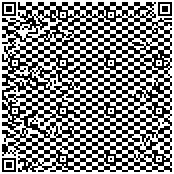 Я подтверждаю, что любые документы и файлы, подписанные моим закрытым ключом, на базе которого был создан настоящий запрос и выпущен сертификат, являются данными, подписанными мною лично, прошу считать мою усиленную неквалифицированную электронную подпись эквивалентной моей собственноручной подписи, имеющей полную юридическую силу.Я обязуюсь обеспечить такой порядок хранения и использования Закрытого ключа, при котором отсутствовала бы возможность несанкционированного доступа к нему со стороны любых лиц, кроме себя самого.При компрометации Закрытого ключа, под которой понимается:  несанкционированный доступ (умышленный или случайный), либо ознакомление посторонних лиц с закрытым ключом, возникновении подозрений на утечку информации, сбоях и аварийных ситуациях в работе, когда нельзя достоверно установить повлекшую их причину, и доказательно не опровергнута возможность того, что данный факт произошел в результате несанкционированных действий злоумышленника, обязуюсь не позднее 1 часа с момента обнаружения компрометации сообщить об этом ответственным специалистам Компании.В случае неуведомления руководства Компании о компрометации либо утере Закрытого ключа в срок, указанный в п. 1.2. настоящего заявления, согласен возместить весь возникший ущерб, причиненный таким неуведомлением, а также уплатить в пользу ООО ГК «Информ-Системы» штраф в размере 5000 рублей за каждый факт такого неуведомления.Общее имя (commonName – CN): ivanov_imac   Фамилия (surname - SN): ИвановИмя отчество (givenName - GN) Иван Иванович  Должность (title): МенеджерПочта (emailAddress): ivanov@isg.dev Страна (countryName – C ): RUГород (localityName – L): Краснодар      Регион (stateOrProvinceName - ST): 23 Краснодарский крайПодразделение (organizationalUnitName - OU): Отдел внешних контактов (ОВК)Организация (organizationName – O): ООО ГК "Информ-Системы"Описание (description): ИНН:2314024711, ОГРН:1112314000160, СНИЛС:00000000000ЗаявительИванов Иван ИвановичЗаявительИванов Иван ИвановичАдрес регистрации: 352502, Краснодарский край г. Краснодар, ул. Пушкина, д. 1Адрес регистрации: 352502, Краснодарский край г. Краснодар, ул. Пушкина, д. 1Паспорт серия, номер: 0000 000000Дата выдачи: 00.00.0000Кем выдан: ОВД г. Краснодара Краснодарского краяКод подразделения: 000-000Субъект персональных данных:«____» __________________ 2020г. 	_______________________/____________________________	(Дата)	(Подпись)	(Расшифровка)От имени юридического лица:__________________________________________________________ 	МП	_______________________/____________________________	(Должность)	(Подпись)	(Расшифровка)Субъект персональных данных:«____» __________________ 2020г. 	_______________________/____________________________	(Дата)	(Подпись)	(Расшифровка)От имени юридического лица:__________________________________________________________ 	МП	_______________________/____________________________	(Должность)	(Подпись)	(Расшифровка)